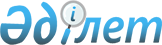 Об определении перечня должностей специалистов в области социального обеспечения, образования, культуры, спорта и ветеринарии, являющихся гражданскими служащими и работающих в сельской местности
					
			Утративший силу
			
			
		
					Постановление акимата Костанайского района Костанайской области от 12 июня 2015 года № 321. Зарегистрировано Департаментом юстиции Костанайской области 22 июня 2015 года № 5681. Утратило силу постановлением акимата Костанайского района Костанайской области от 27 июля 2015 года № 399

      Сноска. Утратило силу постановлением акимата Костанайского района Костанайской области от 27.07.2015 № 399.      В соответствии со статьей 18, пунктом 3 статьи 238 Трудового Кодекса Республики Казахстан от 15 мая 2007 года, акимат Костанайского района ПОСТАНОВЛЯЕТ:



      1. Определить перечень должностей специалистов в области социального обеспечения, образования, культуры, спорта и ветеринарии, являющихся гражданскими служащими и работающих в сельской местности согласно приложению.



      2. Признать утратившими силу:



      1) постановление акимата от 3 декабря 2013 года № 970 Костанайского района "Об определении перечня должностей специалистов в области социального обеспечения, образования, культуры, спорта и ветеринарии, являющихся гражданскими служащими и работающих в сельской местности, для которых за счет средств районного бюджета устанавливаются повышенные не менее чем на двадцать пять процентов должностные оклады и тарифные ставки по сравнению с окладами и ставками гражданских служащих, занимающихся этими видами деятельности в городских условиях" (зарегистрировано в Реестре государственной регистрации нормативных правовых актов за № 4400, опубликовано 17 января 2014 года в газете "Арна");



      2) постановление акимата от 6 августа 2014 года № 526 Костанайского района "О внесении изменений в постановление акимата от 3 декабря 2013 года № 970 "Об определении перечня должностей специалистов социального обеспечения, образования, культуры, работающих в сельской местности и имеющих право на повышенные на двадцать пять процентов должностные оклады и тарифные ставки за счет средств районного бюджета" (зарегистрировано в Реестре государственной регистрации нормативных правовых актов за № 5058, опубликовано 17 октября 2014 года в газете "Арна").



      3. Настоящее постановление вводится в действие по истечении десяти календарных дней после дня его первого официального опубликования.      Аким района                                Т. Исабаев

Приложение        

к постановлению акимата  

от 12 июня 2015 года № 321  Перечень должностей специалистов в

области социального обеспечения, образования,

культуры, спорта и ветеринарии, являющихся

гражданскими служащими и работающих в

сельской местности

      1. Должности специалистов в области социального обеспечения:

      1) руководитель;

      2) заведующий отделением социальной помощи на дому;

      3) консультант по социальной работе;

      4) социальный работник по уходу;

      5) социальный работник по оценке и определению потребности в специальных социальных услугах;

      6) специалист центра занятости.

      2. Должности специалистов в области образования:

      1) руководитель, директор, заведующий;

      2) заместитель руководителя, директора;

      3) преподаватель-организатор начальной военной подготовки;

      4) преподаватель;

      5) педагог-психолог, психолог;

      6) учителя всех специальностей;

      7) заведующий методическим кабинетом;

      8) методист;

      9) мастер производственного обучения;

      10) старший вожатый;

      11) социальный педагог;

      12) учитель-логопед, логопед;

      13) заведующий библиотекой;

      14) библиотекарь;

      15) педагог дополнительного образования;

      16) воспитатель;

      17) врач;

      18) медицинская сестра;

      19) диетическая сестра;

      20) учитель-дефектолог;

      21) музыкальный руководитель;

      22) преподаватель-концертмейстер, концертмейстер;

      23) инструктор по физической культуре.

      3. Должности специалистов в области культуры:

      1) руководитель, директор;

      2) заместитель руководителя, директора;

      3) заведующий отделом;

      4) руководитель кружка;

      5) музыкальный руководитель;

      6) старший библиотекарь, библиотекарь;

      7) библиограф;

      8) культорганизатор;

      9) аккомпаниатор;

      10) старший методист, методист;

      11) художник;

      12) преподаватель.

      4. Должности специалистов в области спорта:

      1) директор;

      2) заместитель директора;

      3) медицинская сестра;

      4) тренер-преподаватель;

      5) инструктор по спорту;

      6) методист.

      5. Должности специалистов в области ветеринарии:

      1) ветеринарный врач;

      2) ветеринарный фельдшер.
					© 2012. РГП на ПХВ «Институт законодательства и правовой информации Республики Казахстан» Министерства юстиции Республики Казахстан
				